OSX: Почта Apple (POP) Эта статья поможет вам синхронизировать почту Apple, используя  POP, с вашим почтовым ящиком Hosted Mailbox. Запустите System Preferences (настройки системы). Вы можете запустить System Preferences, нажав "Command (⌘) + Space Bar". Затем напечатайте "System Preferences" в окошке поиска. Нажимаем «ввод» для запуска приложения  System Preferences. В System Preferences, кликните "Internet Accounts" (аккаунты Интернета). Затем, справа, прокрутите вниз и выберете "Add Other Account..." (добавить другой аккаунт). 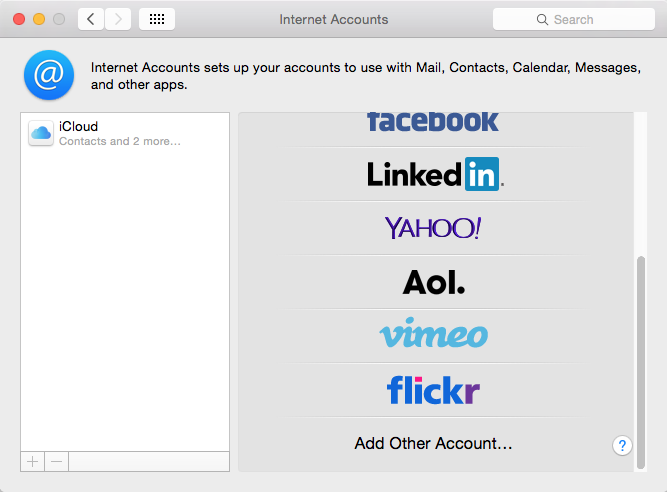 В следующем окне, выбираете "Add a Mail account" (добавить почтовый аккаунт). Затем кликните на  "Create..." (создать). 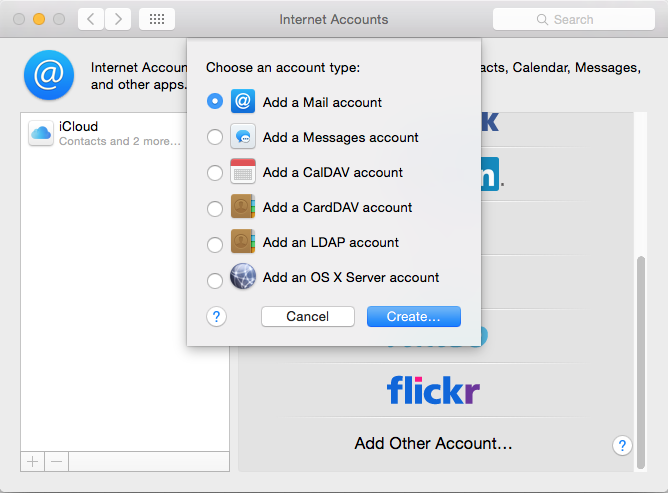 Появившееся окно потребует следующих данных: "Name" (имя): введите свое имя и фамилию."Email Address" (адрес электронной почты): ----------------------"Password" (пароль): введите пароль для вашей почты.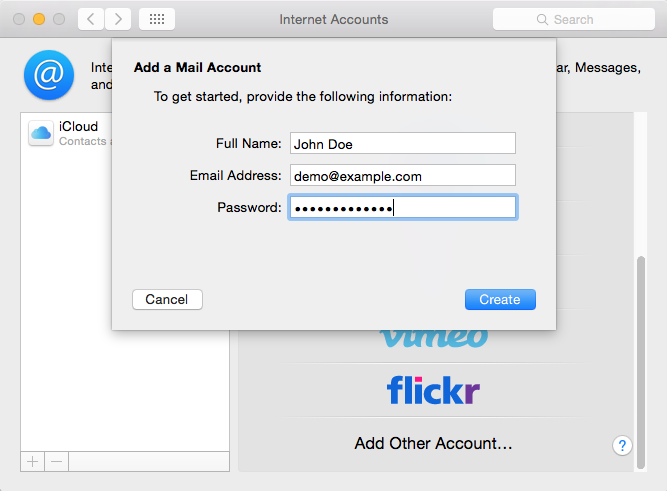 Выбираем "Create" (создать). Вы увидите предупреждение  "Account must be manually configured." (аккаунт должен быть настроен вручную). Кликните на  "Next" (далее) еще раз. В следующем окне, введите следующие данные: "Account Type" (тип аккаунта): POP"Mail Server" (сервер почты): secure.emailsrvr.com"User Name" (имя пользователя): адрес вашей электронной почты"Password" (пароль): пароль для вашей почты 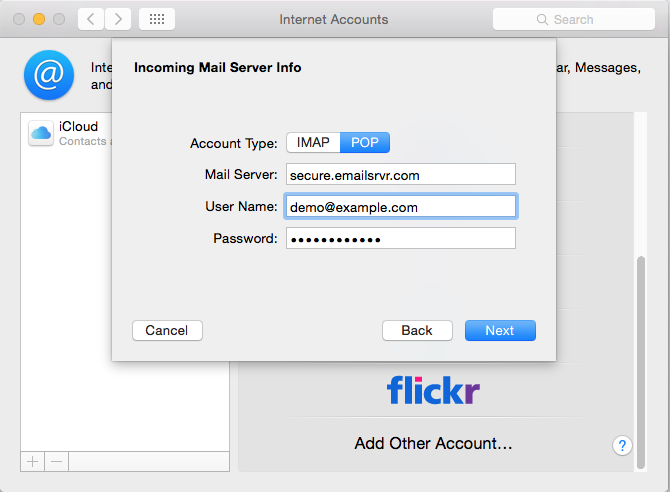 Кликните на  "Next" (далее). Вы увидите предупреждение "Additional account information required." (нужна дополнительная информация об аккаунте). Кликните на "Next" (далее) еще. В следующем окне под названием "Incoming Mail Server Info" (информация о  сервере входящих сообщений), введите следующее: "Port" (порт): 995"Use SSL": отмечено"Authentication" (идентификация): пароль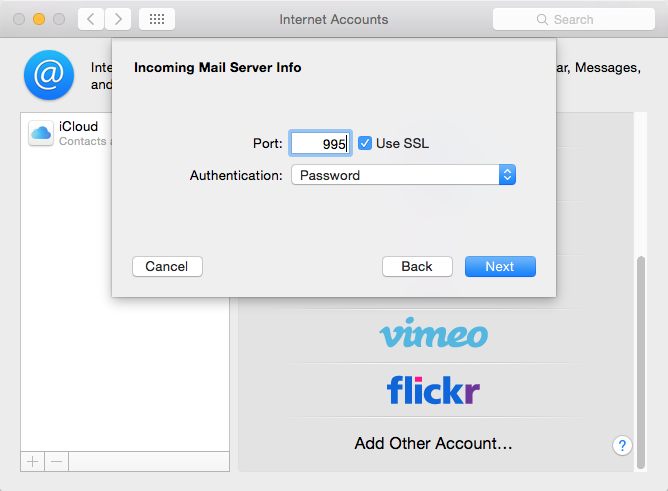 Кликните на  "Next" (далее). В следующем окне под названием "Outgoing Mail Server Info" (информация о сервере исходящих сообщений), введите следующее: "SMTP Server": secure.emailsrvr.com"User Name" (имя пользователя): адрес вашей электронной почты"Password"(пароль): пароль для вашего почтового ящика 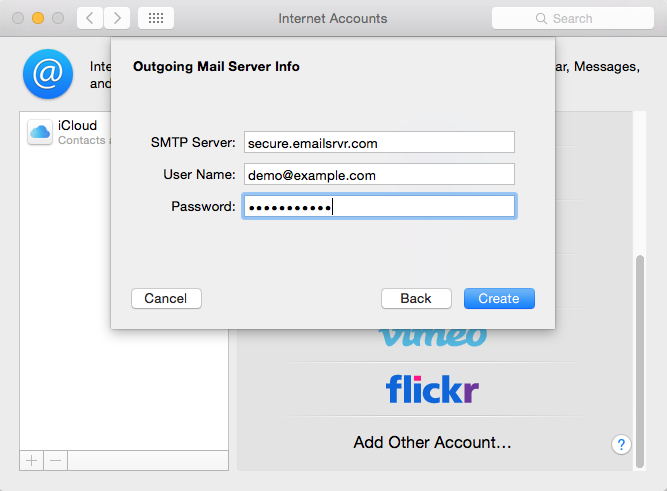 Кликните на "Create"(создать). Вы увидите предупреждение "Additional account information required." (требуется дополнительная информация об аккаунте). Кликните на "Next" (далее) еще раз. В следующем окне под названием "Outgoing Mail Server Info" (информация о сервере исходящих сообщений), введите следующее: "Port" (порт): 465"Use SSL": отмечено"Authentication"(идентификация): пароль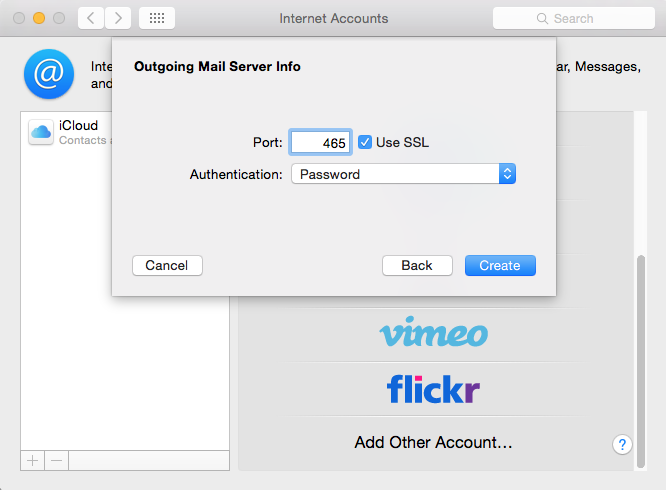 Кликните на "Create" (создать). Закройте "System Preferences" (настройки системы). Запустите почту. Ваша электронная почта начнет загружаться.  